FÄNGSJÖN RUNT9 september. I början på september gjorde vi en utflykt runt Fängsjön, en sträcka på 1,5 – 2 mil. Vi cyklade, sju tappra i regnvädret; åkte moped, Christer och Lennart tog sina veteranmopeder och de övriga tog sig med bil till Hellströms fäbod. Gösta fick dock punktering på sin cykel och han fick avbryta färden i Nässja. Gemytet var det dock inget fel på, trots ett lättare regn. Vi hade en kortare stig runt fäbón med tipsfrågor med naturfrågor. Eget fika intogs i ladan om gjord till bar och pub, inredd med mycket av det som samlats under de senaste hundra åren inom familjen.Birgitta Hellström hade stor show genom att i tidstypiska kläder berätta om fäboden och släktens vedermödor som bönder och fäbodbrukare. Fäboden tillhör de som blev utflyttade från den gemensamma fäbodvallen, Seebyvallen, vid laga skiftet under senare delen av 1800-talet. Birgitta försökte sig på den svåra konsten att blåsa i näverlur.Vi tyckte det blev en trevlig eftermiddag, trots att vi fick det lite motigt med regnvädret.Hälsar Alvar  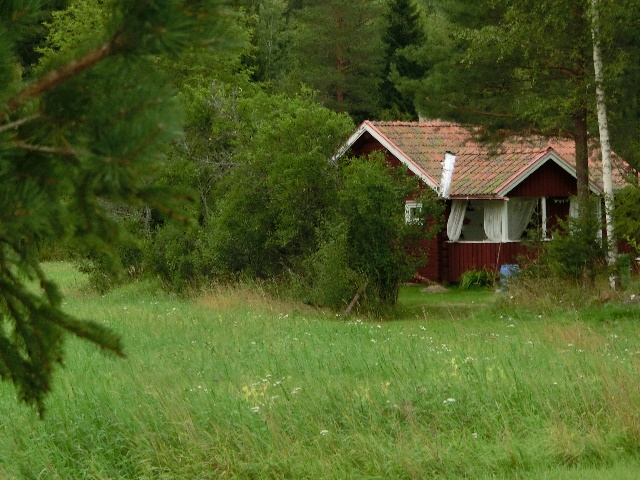 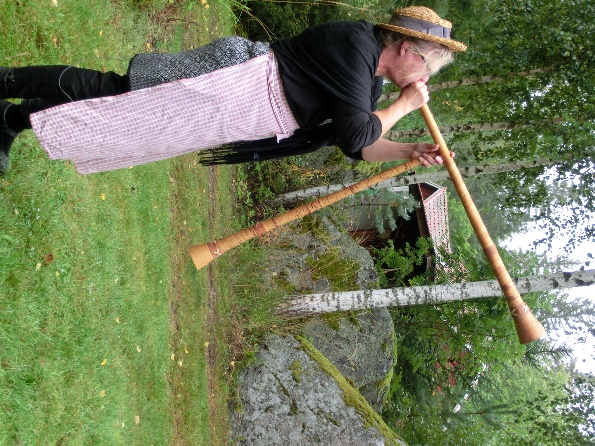 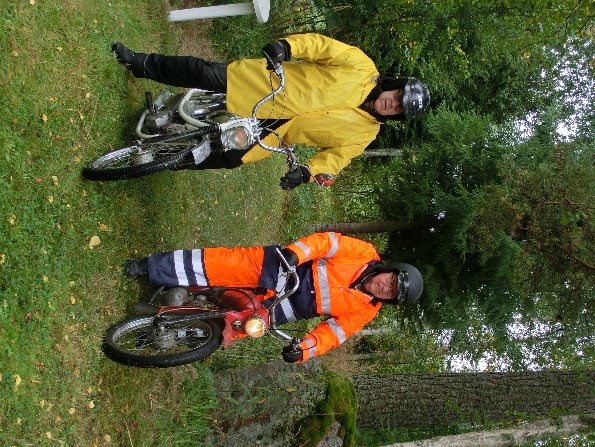 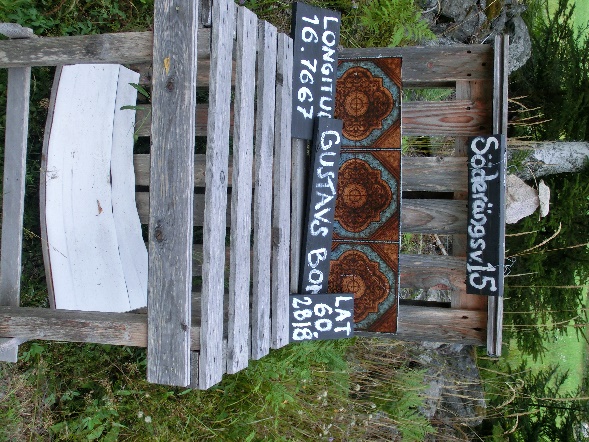 